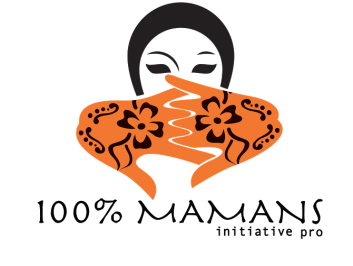 Technicien(ne) d’Auto emploiL’association 100% Mamans est une association marocaine à but non lucratif et à vocation sociale, fondée en 2006 à Tanger. Elle vise à promouvoir l’inclusion sociale et citoyenne de mères célibataires et de leurs enfants. Depuis la création de l’ssociation, plus de 2000 mères célibataires et leurs enfants ont été pris en charge intégralement et soutenus dans leur inclusion sociale, à travers un accompagnement individualisé dans les démarches sociales, sanitaires, juridiques, et ’autonomisation économique. :Le présent recrutement s’inscrit dans le cadre d’un partenariat stratégique entre Apprentid’Auteuil et , traduit par la mise en place au Maroc d’un dispositif d’insertion et d’entreprenariat,intitulé projet NAJAH.uto-mploi apporter un soutien effectif et personnalisé à l’ensemble des  . Il/elle aura comme mission d’accompagner les futures auto-entrepreneues, au long du processus de mise en place des projets économiques individuels. Sous la responsabilité de la Responsable Pôle Formation et Insertion Professionnelle, e/la Technicien(ne) d’uto-emploi aura comme objectif d’offrir du tutorat et de l’accompagnement aux différents auto-entrepreneues . Il/elle devra leur offrir un appui avant, durant et après le démarrage de l’activité économique/entrepreneuriale, ainsi que les accompagner dans la recherche de microcrédits ou/et superviser la gestion des subventions.Gestion technique :Assurer un accueil actif : nformation, identification des besoins et orientationSélectionner les possibles entrepreneurs: ntretiens  Organiser des ateliers de sensibilisation pour les futures entrepreneuConseiller et assurer des prestations de formations adaptées aux besoins des entrepreneues  la formalisation du business plan Garantir la formalisation du statutAppuyer le démarrage de l’activitévisites et accompagnementSuivi des mentoratsMobilisation et communication : Communiquer autour les mentorsccompagner les auto-entrepreneues dans la recherche des financements et subventions (analyses des besoins et des risques, recherches des financements territoriaux, etc.)Créer la synergie avec les autres associations partenaires du projetGestion administrative : Planifier  activités et événements liés au uichet utomploi : prévisions techniques, logistiques et financières. Fournir un rapport technique mensuel en relation avec les activités du GuichetElaboration du Guide Auto-Emploi comme livrable du projetCoordination au sein de l’association 100% Mamans :oordonner avec les autres services de l’association sous la supervision hiérarchique de la Responsable du Pôle Formation et Insertion Professionnelle Collaborer et s’impliquer dans les activités des projets menés par l’associationFaire le profilage des bénéficiaires porteuses d’idée de projet en coordination avec la technicienne d’insertion professionnelleQualifications requises :Diplôme supérieur ( +4) en économie, gestion  entreprenariat, ou droit entrepreneuriTrès bonne connaissance du cadre législatif pour la création et la gestion des entreprises, de l’auto emploionne maîtrise des outils de gestion comme le Business Modèle, le Business Plan, etc… onnaissance du tissu associatif à Tangerteliers  transmettre es compétences . apacité rédiger des rapportsMaîtrise des outils bureautiques (Word, Excel et Base de données) et internet Maîtrise des techniques de communication Capacité de travail en équipe Autonomie dans la gestion de sa mission Capacité d’organisation et de travail sous pression. Mobilité locale, nationale et internationale. Candidature :